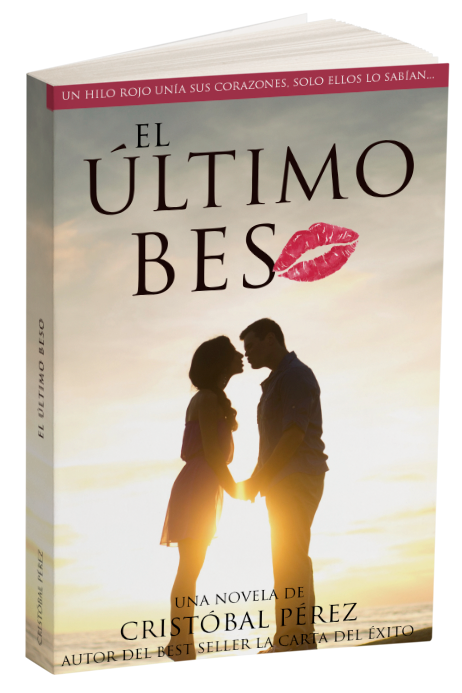   Este cuadernillo pertenece a………………………………….INTRODUCCIÓN….1.- ¿Qué esperas encontrarte en esta novela?2.- ¿Por qué crees que se llama así?3-. Si hoy te dijeran que debes dar tu último beso….¿a quién se lo darías? Da igual, si no quieres escribir esta respuesta, no la escribas pero procura darle el beso a esa persona ¡HOY!…nunca sabemos cuál será nuestro último beso…4.- Lee el prólogo y resúmelo en menos de 30 palabras….¿Sabes quién es María Espejo?….te dejo aquí su historia, la que aparece en La carta del éxito…pero seguro que si investigas un poco más descubrirás y aprenderás mucho de ella…UNA HISTORIA DE ÉXITO…“¡Esta niña va a ser artista!”... Le decían a su madre cuando apenas comenzaba a andar. Y no se equivocaron, fue una niña prodigio. Con tan solo trece años hizo su primera gira de teatro, y a los dieciséis ya presentaba su propio programa de televisión. La vida del espectáculo le sonrió muy pronto, se lo entregó todo y la hizo crecer a pasos agigantados, disfrutando de lo que más le gustaba hacer, permitiéndole llegar allí donde muchos solo llegan al final de su carrera. Con tan solo veinte años, ella ya lo había logrado. Pero un día descubrió que algo no iba bien. Aquello que antes amaba, aquello por lo que se sentía tan orgullosa y que le había dado cuanto tenía, estaba dejando de tener significado para ella; en su lugar, un vacío interior comenzaba a llenarlo todo. Aquella niña alegre y radiante que iluminaba el plató a un lado y a otro de las cámaras se estaba apagando en su interior y a gritos de silencio pedía comenzar de nuevo, buscar la ilusión perdida y reinventarse muy lejos de allí, crear algo aún por definir, algo que ni ella misma sabía, pero que sí podía sentir en su corazón... Y nuevamente se lanzó allá donde muy pocos se atreven, dejando atrás la seguridad laboral, la estabilidad económica, los consejos de aquellos que jamás se atrevieron a vencer sus miedos... Los mismos que, por un tiempo, tuvieron razón y le hicieron dudar de su decisión, porque ella viajó lejos para aprender, para encontrar su propósito de vida, perdido en el éxito de su niñez, pero en su lugar se encontró con el dolor, con el sufrimiento de la derrota, del rechazo, y tras diez años de fama televisiva, protagonizando series y películas, comenzó a encontrar puertas que se cerraban a su paso, oportunidades que nunca se materializaban, respuestas negativas a cada una de sus propuestas, y sin darse cuenta, sin saber por qué, le dio la mano a la palabra “no” y juntas caminaron por casi un año de su vida. Un día despertó y se descubrió luchando por descubrir su sueño totalmente sola, a miles de kilómetros de su hogar... Pero como siempre ocurre, detrás de cada derrota, al otro lado del fracaso, esperan las mejores victorias, los mayores premios, guardados solo para aquellos que son capaces de continuar adelante, de no rendirse y creer en ellos mismos, en su capacidad de brillar y hacer brillar a los demás, justo para lo que ella había nacido. Fue en Londres, allí donde nadie la conocía, donde llegó siendo una simple canguro, donde descubrió que aquello con lo que empezó, el mundo del teatro, era su pasión, y que el poder enseñar a otros todo lo que ella había aprendido de la manera que a ella le hubiera gustado aprender sería su nuevo propósito; y el simple hecho de verse haciéndolo, de visualizar su propia academia, le devolvió la luz. Esto, de nuevo, suponía un gran cambio en su vida, era algo muy diferente a lo que había hecho hasta entonces, algo que no entraba en sus planes cuando empezó, pero era justo lo que llenaba su alma, una gran academia que ofreciera todo lo que a ella le hubiera gustado encontrar cuando empezaba, y esta academia estaba... justo al otro lado del miedo. La vida le había enseñado que el miedo se vence con acción, y no tardó mucho en actuar. Aquella niña, nacida para ser artista, volvió a casa años después acompañada de un sueño. Y allí, en el calor de su hogar, encontró lo que necesitaba: el empuje de su padre y el apoyo de su madre. Hoy es el espejo donde cada vez más jóvenes, principiantes y profesionales del mundo del espectáculo y la televisión se quieren mirar. Ella es María Espejo, directora de una de las escuelas de arte dramático más importantes de España. “Atrévete, vence tus miedos...”. María Espejo 5.-¿Qué te ha llamado más atención de su historia?6.- ¿Hay  algo de su vida que te gustaría hacer a ti también?7.- ¿Algo de lo que cuenta su historia que no te gustaría encontrar en tu vida?Y LLEGAMOS AL PRÓLOGO…..8.- Escribe aquella frase del prólogo que más te haya llamado la atención….9.- ¿Por qué la has elegido?LA NOVELA…..1.-DÍA 1….¿Qué crees habrá sido verdad o sueño este beso?, ¿qué piensas que significará eso de “efímero hospital”?2.- ¿Qué significa “salir al balcón”? Explícalo con tus propias palabras, cuenta, si lo viviste, tu propia experiencia….alguna anécdota, algo que pueda sorprender a tus compañer@s…3.- Ya en el día 4 has podido conocer a los dos protagonistas…podrías realizar una descripción de ambos, ¿cómo te los imaginas?, ¡cuántos mas detalles mejor!4.- Día 5: ¿Qué piensas que le sucederá al vecino de Ruth?5.- ¿A qué edad dejaste de dormir abrazad@ a tu peluche?, descríbelo brevemente.6.- Día 6: ¿Qué crees que habrá ocurrido entre Rebeca e Iván? ¿continuará su relación?, ¿qué te hace pensar así?7.- Día 7: ¿Qué nuevos personajes aparecen en la historia? ¿cómo te los imaginas?, descríbelos brevemente….8.- Día 8: ¿cómo comienza a cambiar la vida de Iván? ¿dónde lo descubre?9.- ¿Día 9: ¿Era muy religiosa Ruth?, ¿qué crees que pediría aquella noche?10.- Día 10: ¿Crees que Iván tiene miedo al virus? 11.- ¿Cómo descubre a la chica del 22? 12.- ¿Quién crees que será esa chica?13.-Día 12: ¿Cómo se ha despertado ese día Iván? Los has vivido tú, has conocido alguna anécdota similar?14.- ¿A qué novela se refiere Iván cuando  habla del amor entre balcones? ¿Qué te indica su idea en cuanto al título de la novela?15.-¿Qué crees que pasará ahora? Anímate a escribir una pequeña continuación de la historia…al final del libro puedes encontrar cómo otras personas a través de las redes sociales fueron escribiendo la continuación a los capítulos, ahí tienes una muestra de las mejores continuaciones de capítulos. 16.- Día 13…¿Por qué se queda dormida Ruth?17.- ¿Por qué se alegra la madre de Ruth?18.- Día 14:¿Cómo crees que es la relación de Iván con su padre?19.- ¿Qué significa “la ciudad seguía ocupada por el miedo las ambulancias”?20.- ¿Cómo describirías el video juego de Smive Tunner? ¿Cómo te lo imaginas?21.- ¿Quién es René “La española”?22.- ¿Qué crees que le dice Iván a Ruth por gestos?23.- Día 15: Describe con tus palabras la situación narrada por Ruth. 24.- Día 16: El instituto de Iván se llama “Quevedo” pero realmente ¿cómo se llamará?25.- Realiza una pequeña investigación sobre quién fue este personaje…¿dónde nace?, ¿cuándo?, ¿por qué es conocido?…y algún dato curioso más. 26.-Día 17….¿Describe cómo es la familia de Iván? Ya tienes muchos datos de ella…27.-Realmente, ¿cómo Ruth conoce su número de teléfono?28.- Día 19…¿Por qué fracasa la primera cita de Ruth e Iván?29.- Día 20….”cuando enamorarse para toda la vida dejó de tener sentido…”…¿Qué le lleva a pensar esta última frase del capítulo?30.- Día 21….¿Cómo crees que continuará la historia?31.- Día 22…¿Qué es “La Belle Epoque”?32.- Día 23…¿Qué es la “bolsa de lágrimas”?, ¿qué opinas?33.-Día 24…¿Qué significado tiene el título de este capítulo?34.- Día 25…¿Qué ha cambiado en la forma de pensar de Iván?35.- Día 26…Describe brevemente el suceso del subterráneo36.- Día 27…¿Cómo hubieras actuado tú si hubieras sido Ruth, si eres chica o Iván si eres chico?37.-Día 28….¿Qué es eso del hilo rojo?38.- Día 29…A qué viaje se refiere Iván…39.- Día 30…¿Qué tienen de especial estas vacaciones de Iván y su madre? Escribe los detalles que te hayan llamado la atención.40.- Día 31…¿Resume brevemente la historia del hilo rojo?41.-¿Por qué crees que el capítulo se titula “El hilo roto”?42.- Día32…Resumen en una sola frase este capítulo.43..Día 33…¿Cómo hubieras titulado tú este capitulo?, ¿por qué?44.-Día 34…¿Por qué crees que para Ruth “la realidad superó la ficción”?, ¿qué crees que encontró allí?45.-Día 35… Qué tres ideas principales destacarías de este capítulo:1.-2.-3.-46.-¿Quién es Lucía?47.- ¿Qué papel ocupan los sanitarios en toda la historia?, ¿cómo se comportan?, ¿qué ejemplos hemos visto hasta ahora?, ¿piensas que si “esto sucediera de verdad” ellos actuarían así también?48.- Día 36…¿Qué sucede con la madre de Iván?49.- Día 37…¿Dónde aparece Iván?, ¿cómo y por qué ha llegado hasta allí?50.- Día 38…¿Crees que es posible eso de ver atardecer desde la luna?, realmente allí sí es posible…¿te atreves a descubrir cómo?51.-NO LEAS EL DÍA 39 SIN CONTESTAR A ESTA PREGUNTA….¿Qué crees que pasará ahora? Inventa tú el capítulo que sigue igual que muchos lectores lo hicieron en mayo del 2020.52.- CAPÍTULOS FINALES…¿Qué diferencias encuentras entre uno y otro final?53.- ¿Cuál ha sido tu preferido el primero o el segundo? ¿Por qué?54.- Inventa ahora tú un tercer final, TU FINAL….Nota del autor del libro: Aquí termina este cuadernillo de comprensión lectora de El último beso, espero que te haya servido para  trabajar tu capacidad lectora y escrita. Ahora que no solo has leído el libro si no que lo has trabajado tanto, eres un expert@ en esta novela, por eso  me gustaría conocer tu opinión. Me encantaría que me escribieras a cristobalperezbernal@gmail.com y me dieras tu opinión: qué te gustó más, qué menos, cómo lo mejorarías…¡¡GRACIAS!!